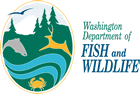 Wildlife Rehabilitation Permits are valid for 3 years from the date your permit was issued.  Pursuant to RCW 77.12.469and WAC 220-450-070 you must renew your permit every 3 years by submitting a Wildlife Rehabilitation Permit Renewal Application to the WDFW.  There is no permit application fee.PERMIT RENEWAL APPLICATIONS MUST BE SUBMITTED ONE MONTH IN ADVANCE OF THE EXPIRATION DATE OF YOUR PERMIT.Please check:  First-time Initial Application     3-Year Permit Renewal Application    WDFW WR Permit #      Please indicate below the animals you currently rehabilitate and/or any changes in species or capacity you would like, or as first-time initial applicant, which species you are applying to rehabilitate.  Please estimate the approximate number of the species you are able to handle at one time (Capacity).  Please see NWRA Minimum Standards for housing guidelines.  We understand capacity may vary according to age, gender, and time of year. You must have a special Endorsement to rehabilitate Raptors, Large Carnivores, and Cervids (WAC 220-450-070).If you wish to remove species from your permit, simply do not include them in this table.Raptor sizes in the table below are based on NWRA/IWRC Minimum Standard for Wildlife Rehabilitation Table 5, Raptors Page 49.The following Memorandum of Understanding and signature box (page 5) must accompany this application.Memorandum of UnderstandingI, ___________________________________________, hereby agree to all of the rules and conditions outlined in WAC 220-450-060 through 220-450-200. I understand that I cannot hold the Washington State Department of Fish and Wildlife liable for any injuries, illnesses, or damage to any person or property in connection with my wildlife rehabilitation permit and activities.Furthermore, I agree to be responsible for any and all costs incurred in connection with my wildlife rehabilitation activities.I understand that this permit is a privilege that may be revoked at any time for cause, and that I may be subject to inspection, at a reasonable time, without notification.  I will abide by all conditions of the issued permit.I understand that wildlife remains the property of the state and is subject to control by the state.I hereby certify that this application for a wildlife rehabilitation permit is complete and accurate to the best of my knowledge. The making of false statements on this application may result in the denial or revocation of the Wildlife Rehabilitation Permit.WDFW activities are intended to follow state and federal guidelines for nondiscrimination based on race, creed, color, national origin, age, marital status, sex, sexual orientation, residence, veteran status, and disability.ALL APPLICANTS  Complete Sections 1. -  6. ALL APPLICANTS  Complete Sections 1. -  6. ALL APPLICANTS  Complete Sections 1. -  6. ALL APPLICANTS  Complete Sections 1. -  6. ALL APPLICANTS  Complete Sections 1. -  6. ALL APPLICANTS  Complete Sections 1. -  6. APPLICANT AND FACILITY INFORMATIONAPPLICANT AND FACILITY INFORMATIONApplicant Name (Last)   Applicant Name (Last)   (First)  (First)  (First)  (M.I.)   Home Address  Home Address  City City StateZipFacility NameFacility NameCounty where Facility is locatedCounty where Facility is locatedCounty where Facility is locatedCounty where Facility is locatedFacility Address (Physical)Facility Address (Physical)CityCityStateZipFacility Address (Mailing)Facility Address (Mailing)CityCityStateZipHome Phone Facility Contact PhoneFacility Contact PhoneCell PhoneCell PhoneCell PhonePersonal Email:      Personal Email:      Facility Email:      Facility Email:      Facility Email:      Facility Email:      PRINCIPLE VETERINARIAN PRINCIPLE VETERINARIAN PRINCIPLE VETERINARIAN PRINCIPLE VETERINARIAN PRINCIPLE VETERINARIAN PRINCIPLE VETERINARIAN Principle Veterinarian:      Principle Veterinarian:      Principle Veterinarian:      Principle Veterinarian:      Principle Veterinarian:      Principle Veterinarian:      Hospital/Clinic Name:      Hospital/Clinic Name:      Hospital/Clinic Name:      Hospital/Clinic Name:      Hospital/Clinic Name:      Hospital/Clinic Name:      Hospital/Clinic Address:      Hospital/Clinic Address:      Hospital/Clinic Address:      Hospital/Clinic Address:      Hospital/Clinic Address:      Hospital/Clinic Address:      Phone:      Phone:      Email:      Email:      Email:      Email:      LICENSINGLICENSINGLICENSINGLICENSINGLICENSINGLICENSINGIf you are a Veterinarian -  Veterinary License Number:      If you are a Veterinarian -  Veterinary License Number:      If you are a Veterinarian -  Veterinary License Number:      If you are a Veterinarian -  Veterinary License Number:      If you are a Veterinarian -  Veterinary License Number:      If you are a Veterinarian -  Veterinary License Number:      If you are a Licensed Veterinary Technician –Licensed Veterinary Technician Number:      If you are a Licensed Veterinary Technician –Licensed Veterinary Technician Number:      If you are a Licensed Veterinary Technician –Licensed Veterinary Technician Number:      If you are a Licensed Veterinary Technician –Licensed Veterinary Technician Number:      If you are a Licensed Veterinary Technician –Licensed Veterinary Technician Number:      If you are a Licensed Veterinary Technician –Licensed Veterinary Technician Number:      USFWS MIGRATORY BIRD PERMIT– A Federal Migratory Bird Permit is required to rehabilitate migratory birdsUSFWS MIGRATORY BIRD PERMIT– A Federal Migratory Bird Permit is required to rehabilitate migratory birdsUSFWS MIGRATORY BIRD PERMIT– A Federal Migratory Bird Permit is required to rehabilitate migratory birdsUSFWS MIGRATORY BIRD PERMIT– A Federal Migratory Bird Permit is required to rehabilitate migratory birdsUSFWS MIGRATORY BIRD PERMIT– A Federal Migratory Bird Permit is required to rehabilitate migratory birdsUSFWS MIGRATORY BIRD PERMIT– A Federal Migratory Bird Permit is required to rehabilitate migratory birdsMigratory Bird REHABILITATION Permit #:                                                                Expiration Date:      Migratory Bird REHABILITATION Permit #:                                                                Expiration Date:      Migratory Bird REHABILITATION Permit #:                                                                Expiration Date:      Migratory Bird REHABILITATION Permit #:                                                                Expiration Date:      Migratory Bird REHABILITATION Permit #:                                                                Expiration Date:      Migratory Bird REHABILITATION Permit #:                                                                Expiration Date:      I am in the process of applying for my MB Permit              I am in the process of applying for my MB Permit              I am in the process of applying for my MB Permit              I am in the process of applying for my MB Permit              I am in the process of applying for my MB Permit              I am in the process of applying for my MB Permit              I do not wish to rehabilitate migratory birds right now     I do not wish to rehabilitate migratory birds right now     I do not wish to rehabilitate migratory birds right now     I do not wish to rehabilitate migratory birds right now     I do not wish to rehabilitate migratory birds right now     I do not wish to rehabilitate migratory birds right now     PUBLIC CONTACT INFORMATIONPUBLIC CONTACT INFORMATIONPUBLIC CONTACT INFORMATIONPUBLIC CONTACT INFORMATIONPUBLIC CONTACT INFORMATIONPUBLIC CONTACT INFORMATIONWhich phone number(s) do you want on the WDFW web site:    Home     Facility     Cell Which phone number(s) do you want on the WDFW web site:    Home     Facility     Cell Which phone number(s) do you want on the WDFW web site:    Home     Facility     Cell Which phone number(s) do you want on the WDFW web site:    Home     Facility     Cell Which phone number(s) do you want on the WDFW web site:    Home     Facility     Cell Which phone number(s) do you want on the WDFW web site:    Home     Facility     Cell Do you want the facility address listed on the website:  Yes     No Do you want the facility address listed on the website:  Yes     No Do you want the facility address listed on the website:  Yes     No Do you want the facility address listed on the website:  Yes     No Do you want the facility address listed on the website:  Yes     No Do you want the facility address listed on the website:  Yes     No To which WILDLIFE REHABILITATION ORGANIZATIONS do you belong?To which WILDLIFE REHABILITATION ORGANIZATIONS do you belong?To which WILDLIFE REHABILITATION ORGANIZATIONS do you belong?To which WILDLIFE REHABILITATION ORGANIZATIONS do you belong?To which WILDLIFE REHABILITATION ORGANIZATIONS do you belong?To which WILDLIFE REHABILITATION ORGANIZATIONS do you belong?Washington Wildlife Rehabilitation Association:             Washington Wildlife Rehabilitation Association:             Washington Wildlife Rehabilitation Association:             Washington Wildlife Rehabilitation Association:             Washington Wildlife Rehabilitation Association:             Washington Wildlife Rehabilitation Association:             National Wildlife Rehabilitators Association:         National Wildlife Rehabilitators Association:         National Wildlife Rehabilitators Association:         National Wildlife Rehabilitators Association:         National Wildlife Rehabilitators Association:         National Wildlife Rehabilitators Association:         International Wildlife Rehabilitation Council:        International Wildlife Rehabilitation Council:        International Wildlife Rehabilitation Council:        International Wildlife Rehabilitation Council:        International Wildlife Rehabilitation Council:        International Wildlife Rehabilitation Council:        FIRST-TIME INITIAL APPLICANTS ONLY  Complete Sections 7. – 10.FIRST-TIME INITIAL APPLICANTS ONLY  Complete Sections 7. – 10.FIRST-TIME INITIAL APPLICANTS ONLY  Complete Sections 7. – 10.FIRST-TIME INITIAL APPLICANTS ONLY  Complete Sections 7. – 10.FIRST-TIME INITIAL APPLICANTS ONLY  Complete Sections 7. – 10.FIRST-TIME INITIAL APPLICANTS ONLY  Complete Sections 7. – 10.FIRST-TIME INITIAL APPLICANTS ONLY  Complete Sections 7. – 10.FIRST-TIME INITIAL APPLICANTS ONLY  Complete Sections 7. – 10.FIRST-TIME INITIAL APPLICANTS ONLY  Complete Sections 7. – 10.FIRST-TIME INITIAL APPLICANTS ONLY  Complete Sections 7. – 10.FIRST-TIME INITIAL APPLICANTS ONLY  Complete Sections 7. – 10.FIRST-TIME INITIAL APPLICANTS ONLY  Complete Sections 7. – 10.APPLICANT BIRTH DATE: APPLICANT BIRTH DATE: APPLICANT BIRTH DATE: APPLICANT BIRTH DATE: APPLICANT BIRTH DATE: APPLICANT BIRTH DATE: APPLICANT BIRTH DATE: APPLICANT BIRTH DATE: APPLICANT BIRTH DATE: APPLICANT BIRTH DATE: APPLICANT BIRTH DATE: APPLICANT BIRTH DATE: Attach signed Principle Veterinary Agreement form  (Veterinarians may be their own Principle Veterinarian)Attach signed Principle Veterinary Agreement form  (Veterinarians may be their own Principle Veterinarian)Attach signed Principle Veterinary Agreement form  (Veterinarians may be their own Principle Veterinarian)Attach signed Principle Veterinary Agreement form  (Veterinarians may be their own Principle Veterinarian)Attach signed Principle Veterinary Agreement form  (Veterinarians may be their own Principle Veterinarian)Attach signed Principle Veterinary Agreement form  (Veterinarians may be their own Principle Veterinarian)Attach signed Principle Veterinary Agreement form  (Veterinarians may be their own Principle Veterinarian)Attach signed Principle Veterinary Agreement form  (Veterinarians may be their own Principle Veterinarian)Attach signed Principle Veterinary Agreement form  (Veterinarians may be their own Principle Veterinarian)Attach signed Principle Veterinary Agreement form  (Veterinarians may be their own Principle Veterinarian)Attach signed Principle Veterinary Agreement form  (Veterinarians may be their own Principle Veterinarian)Attach signed Principle Veterinary Agreement form  (Veterinarians may be their own Principle Veterinarian)SPONSORING REHABILITATOR – Attach letter of recommendation (may be a different permitted rehabilitator other than your sponsor) Licensed veterinarians are exempt from this requirementSPONSORING REHABILITATOR – Attach letter of recommendation (may be a different permitted rehabilitator other than your sponsor) Licensed veterinarians are exempt from this requirementSPONSORING REHABILITATOR – Attach letter of recommendation (may be a different permitted rehabilitator other than your sponsor) Licensed veterinarians are exempt from this requirementSPONSORING REHABILITATOR – Attach letter of recommendation (may be a different permitted rehabilitator other than your sponsor) Licensed veterinarians are exempt from this requirementSPONSORING REHABILITATOR – Attach letter of recommendation (may be a different permitted rehabilitator other than your sponsor) Licensed veterinarians are exempt from this requirementSPONSORING REHABILITATOR – Attach letter of recommendation (may be a different permitted rehabilitator other than your sponsor) Licensed veterinarians are exempt from this requirementSPONSORING REHABILITATOR – Attach letter of recommendation (may be a different permitted rehabilitator other than your sponsor) Licensed veterinarians are exempt from this requirementSPONSORING REHABILITATOR – Attach letter of recommendation (may be a different permitted rehabilitator other than your sponsor) Licensed veterinarians are exempt from this requirementSPONSORING REHABILITATOR – Attach letter of recommendation (may be a different permitted rehabilitator other than your sponsor) Licensed veterinarians are exempt from this requirementSPONSORING REHABILITATOR – Attach letter of recommendation (may be a different permitted rehabilitator other than your sponsor) Licensed veterinarians are exempt from this requirementSPONSORING REHABILITATOR – Attach letter of recommendation (may be a different permitted rehabilitator other than your sponsor) Licensed veterinarians are exempt from this requirementSPONSORING REHABILITATOR – Attach letter of recommendation (may be a different permitted rehabilitator other than your sponsor) Licensed veterinarians are exempt from this requirementSponsoring Rehabilitator Name:      Sponsoring Rehabilitator Name:      Sponsoring Rehabilitator Name:      Sponsoring Rehabilitator Name:      Sponsoring Rehabilitator Name:      Sponsoring Rehabilitator Name:      Sponsoring Rehabilitator Name:      Sponsoring Rehabilitator Name:      Sponsoring Rehabilitator Name:      Sponsoring Rehabilitator Name:      Sponsoring Rehabilitator Name:      Sponsoring Rehabilitator Name:      Facility Name:      Facility Name:      Facility Name:      Facility Name:      Facility Name:      Facility Name:      Facility Name:      Facility Name:      Facility Name:      Facility Name:      Facility Name:      Facility Name:      Facility Address:      Facility Address:      Facility Address:      Facility Address:      Facility Address:      Facility Address:      Facility Address:      Facility Address:      Facility Address:      Facility Address:      Facility Address:      Facility Address:      Contact Phone:      Contact Phone:      Contact Phone:      Contact Phone:      Contact Phone:      Contact Phone:      Email:      Email:      Email:      Email:      Email:      Email:      EXPERIENCE You must demonstrate completion of at least six months, or 1000 hours, of experience in wildlife rehabilitation under the direct supervision of a wildlife rehabilitator. At least three months, or five hundred hours, of this experience must occur during the spring or summer. This training and experience must be completed within a three-year period (WAC 220-450-070(2)(a)(i)). Provide at least one letter of recommendation from a facility in which you volunteered or worked.PLEASE COMPLETE THE FOLLOWING:EXPERIENCE You must demonstrate completion of at least six months, or 1000 hours, of experience in wildlife rehabilitation under the direct supervision of a wildlife rehabilitator. At least three months, or five hundred hours, of this experience must occur during the spring or summer. This training and experience must be completed within a three-year period (WAC 220-450-070(2)(a)(i)). Provide at least one letter of recommendation from a facility in which you volunteered or worked.PLEASE COMPLETE THE FOLLOWING:EXPERIENCE You must demonstrate completion of at least six months, or 1000 hours, of experience in wildlife rehabilitation under the direct supervision of a wildlife rehabilitator. At least three months, or five hundred hours, of this experience must occur during the spring or summer. This training and experience must be completed within a three-year period (WAC 220-450-070(2)(a)(i)). Provide at least one letter of recommendation from a facility in which you volunteered or worked.PLEASE COMPLETE THE FOLLOWING:EXPERIENCE You must demonstrate completion of at least six months, or 1000 hours, of experience in wildlife rehabilitation under the direct supervision of a wildlife rehabilitator. At least three months, or five hundred hours, of this experience must occur during the spring or summer. This training and experience must be completed within a three-year period (WAC 220-450-070(2)(a)(i)). Provide at least one letter of recommendation from a facility in which you volunteered or worked.PLEASE COMPLETE THE FOLLOWING:EXPERIENCE You must demonstrate completion of at least six months, or 1000 hours, of experience in wildlife rehabilitation under the direct supervision of a wildlife rehabilitator. At least three months, or five hundred hours, of this experience must occur during the spring or summer. This training and experience must be completed within a three-year period (WAC 220-450-070(2)(a)(i)). Provide at least one letter of recommendation from a facility in which you volunteered or worked.PLEASE COMPLETE THE FOLLOWING:EXPERIENCE You must demonstrate completion of at least six months, or 1000 hours, of experience in wildlife rehabilitation under the direct supervision of a wildlife rehabilitator. At least three months, or five hundred hours, of this experience must occur during the spring or summer. This training and experience must be completed within a three-year period (WAC 220-450-070(2)(a)(i)). Provide at least one letter of recommendation from a facility in which you volunteered or worked.PLEASE COMPLETE THE FOLLOWING:EXPERIENCE You must demonstrate completion of at least six months, or 1000 hours, of experience in wildlife rehabilitation under the direct supervision of a wildlife rehabilitator. At least three months, or five hundred hours, of this experience must occur during the spring or summer. This training and experience must be completed within a three-year period (WAC 220-450-070(2)(a)(i)). Provide at least one letter of recommendation from a facility in which you volunteered or worked.PLEASE COMPLETE THE FOLLOWING:EXPERIENCE You must demonstrate completion of at least six months, or 1000 hours, of experience in wildlife rehabilitation under the direct supervision of a wildlife rehabilitator. At least three months, or five hundred hours, of this experience must occur during the spring or summer. This training and experience must be completed within a three-year period (WAC 220-450-070(2)(a)(i)). Provide at least one letter of recommendation from a facility in which you volunteered or worked.PLEASE COMPLETE THE FOLLOWING:EXPERIENCE You must demonstrate completion of at least six months, or 1000 hours, of experience in wildlife rehabilitation under the direct supervision of a wildlife rehabilitator. At least three months, or five hundred hours, of this experience must occur during the spring or summer. This training and experience must be completed within a three-year period (WAC 220-450-070(2)(a)(i)). Provide at least one letter of recommendation from a facility in which you volunteered or worked.PLEASE COMPLETE THE FOLLOWING:EXPERIENCE You must demonstrate completion of at least six months, or 1000 hours, of experience in wildlife rehabilitation under the direct supervision of a wildlife rehabilitator. At least three months, or five hundred hours, of this experience must occur during the spring or summer. This training and experience must be completed within a three-year period (WAC 220-450-070(2)(a)(i)). Provide at least one letter of recommendation from a facility in which you volunteered or worked.PLEASE COMPLETE THE FOLLOWING:EXPERIENCE You must demonstrate completion of at least six months, or 1000 hours, of experience in wildlife rehabilitation under the direct supervision of a wildlife rehabilitator. At least three months, or five hundred hours, of this experience must occur during the spring or summer. This training and experience must be completed within a three-year period (WAC 220-450-070(2)(a)(i)). Provide at least one letter of recommendation from a facility in which you volunteered or worked.PLEASE COMPLETE THE FOLLOWING:EXPERIENCE You must demonstrate completion of at least six months, or 1000 hours, of experience in wildlife rehabilitation under the direct supervision of a wildlife rehabilitator. At least three months, or five hundred hours, of this experience must occur during the spring or summer. This training and experience must be completed within a three-year period (WAC 220-450-070(2)(a)(i)). Provide at least one letter of recommendation from a facility in which you volunteered or worked.PLEASE COMPLETE THE FOLLOWING:Facility NameFacility NameFacility NameFacility NameFacility AddressFacility AddressFacility AddressFacility AddressFacility AddressFacility AddressFacility AddressFacility AddressContact PersonContact PersonContact PersonContact PersonPhone #Phone #Phone #Phone #Phone #EmailEmailEmailDates worked at the facilityDates worked at the facilityDates worked at the facilityDates worked at the facility Approximate hours/day Approximate hours/day Approximate hours/day Approximate hours/day Approximate hours/dayTotal hours at this facilityTotal hours at this facilityTotal hours at this facilityPercentage of time in doing each of the following dutiesPercentage of time in doing each of the following dutiesPercentage of time in doing each of the following dutiesPercentage of time in doing each of the following dutiesPercentage of time in doing each of the following dutiesPercentage of time in doing each of the following dutiesPercentage of time in doing each of the following dutiesPercentage of time in doing each of the following dutiesPercentage of time in doing each of the following dutiesPercentage of time in doing each of the following dutiesPercentage of time in doing each of the following dutiesPercentage of time in doing each of the following dutiesDiet prep/feedingCage cleaningTransport or release      Transport or release      Transport or release      First AidFirst AidFirst AidMedical treatment      Medical treatment      RestraintOther:Species you worked with at this facility:Species you worked with at this facility:Species you worked with at this facility:Species you worked with at this facility:Species you worked with at this facility:Species you worked with at this facility:Species you worked with at this facility:Species you worked with at this facility:Species you worked with at this facility:Species you worked with at this facility:Species you worked with at this facility:Species you worked with at this facility:Facility NameFacility NameFacility NameFacility NameFacility NameFacility NameFacility NameFacility AddressFacility AddressFacility AddressFacility AddressFacility AddressContact PersonContact PersonContact PersonPhone #Phone #Phone #Phone #Phone #Phone #Contact PersonContact PersonContact PersonDates worked at the facilityDates worked at the facilityDates worked at the facility Approximate hours/day Approximate hours/day Approximate hours/day Approximate hours/day Approximate hours/day Approximate hours/dayDates worked at the facilityDates worked at the facilityDates worked at the facilityPercentage of time in doing each of the following dutiesPercentage of time in doing each of the following dutiesPercentage of time in doing each of the following dutiesPercentage of time in doing each of the following dutiesPercentage of time in doing each of the following dutiesPercentage of time in doing each of the following dutiesPercentage of time in doing each of the following dutiesPercentage of time in doing each of the following dutiesPercentage of time in doing each of the following dutiesPercentage of time in doing each of the following dutiesPercentage of time in doing each of the following dutiesPercentage of time in doing each of the following dutiesDiet prep/feedingCage cleaningDiet prep/feedingDiet prep/feedingDiet prep/feedingCage cleaningCage cleaningCage cleaningDiet prep/feedingDiet prep/feedingCage cleaningDiet prep/feedingSpecies you worked with at this facility:Species you worked with at this facility:Species you worked with at this facility:Species you worked with at this facility:Species you worked with at this facility:Species you worked with at this facility:Species you worked with at this facility:Species you worked with at this facility:Species you worked with at this facility:Species you worked with at this facility:Species you worked with at this facility:Species you worked with at this facility:Facility NameFacility NameFacility NameFacility NameFacility NameFacility NameFacility NameFacility AddressFacility AddressFacility AddressFacility AddressFacility AddressContact PersonContact PersonContact PersonPhone #Phone #Phone #Phone #Phone #Phone #Contact PersonContact PersonContact PersonDates worked at the facilityDates worked at the facilityDates worked at the facility Approximate hours/day Approximate hours/day Approximate hours/day Approximate hours/day Approximate hours/day Approximate hours/dayDates worked at the facilityDates worked at the facilityDates worked at the facilityPercentage of time in doing each of the following dutiesPercentage of time in doing each of the following dutiesPercentage of time in doing each of the following dutiesPercentage of time in doing each of the following dutiesPercentage of time in doing each of the following dutiesPercentage of time in doing each of the following dutiesPercentage of time in doing each of the following dutiesPercentage of time in doing each of the following dutiesPercentage of time in doing each of the following dutiesPercentage of time in doing each of the following dutiesPercentage of time in doing each of the following dutiesPercentage of time in doing each of the following dutiesDiet prep/feedingCage cleaningDiet prep/feedingDiet prep/feedingDiet prep/feedingCage cleaningCage cleaningCage cleaningDiet prep/feedingDiet prep/feedingCage cleaningDiet prep/feedingSpecies you worked with at this facility:Species you worked with at this facility:Species you worked with at this facility:Species you worked with at this facility:Species you worked with at this facility:Species you worked with at this facility:Species you worked with at this facility:Species you worked with at this facility:Species you worked with at this facility:Species you worked with at this facility:Species you worked with at this facility:Species you worked with at this facility:SPECIES INFORMATION  ALL APPLICANTS COMPLETE THIS SECTIONSpecies, Taxa, GroupCapacitySpecies, Taxa, GroupCapacityAMPHIBIANSREPTILESRAPTORS OTHER THAN OWLS*               OWLS*    Small                              Small                                            Cooper’s hawk             Medium                                   Large                            Large                                       Ferrug/eagles/med-lg falcons/vultures/ospreyGreat gray; snowy              LARGE MAMMALS/LARGE CARNIVORESMEDIUM MAMMALSCougar          Temporary holding of infant and nursing                                                                           JuvenileOpossum                                  Infant/Nursing/Pre-weaned                                                                                  Juvenile/Adults Outside Bobcat/lynx                                            Infant/Nursing                                                          Juv./Adult OutsideBadger                                                                     Infants                                                                    Juvenile Outside                                                                    Adults  Outside                              Wolf                                                        Infant/Nursing                                                           Juv./Adult Outside            Fisher                                      Infant/Nursing/Pre-weaned                                                                Juvenile/Adult OutsideCoyote                                 Infant/Nursing/Pre-weaned                                                             Juvenile/Adult Outside  Skunk                                      Infant/Nursing/Pre-weaned                                                                                 Juvenile/Adults Outside Bear                                                         Infant/Nursing                                                                             Juvenile/Adult                          Raccoon                                   Infant/Nursing/Pre-weaned                                                                                   Juvenile/Adult Outside        Deer                                               Nursing/Pre-weaned                                                                                                                                                                               Juvenile/ Adults Outside         Porcupine                                Infant/Nursing/Pre-weaned                                                                                   Juvenile/Adult Outside        Elk                                                  Nursing/Pre-weaned                                                                                                                                                                            Juvenile/Adults Outside         Muskrat, Mt. beaver,             Infant/Nursing/Pre-weaned                           Marmot                                          Juvenile/Adult Outside  Beaver                                 Infant/Nursing/Pre-weaned                                                                               Juvenile/Adult Outside        River otter                                                                Infant                       Nursing/Pre-weaned/Juvenile/Adult Outside                                   Fox                                          Infant/Nursing/Pre-weaned                                                                                        Juvenile                                                                                   Adult  SMALL MAMMALSBIRDS OTHER THAN RAPTORS Bats            Infant/Nursing/Pre-weaned; Juvenile/Adult                                                          Hoary, Pallid Infant/Nursing/Pre-weaned; Juvenile/Ad                                                                                                                 Marine/Seabirds  Mice, vole, rats, shrew, mole, Shorebirds             Tree and flying squirrels   Infant/Nursing/Pre-weaned                                                   Juvenile/Adults Outside          Gulls                    Large ground squirrels     Infant/Nursing/Pre-weaned                                                   Juvenile/Adults Outside          Waterfowl                                  Dabblers – Broods/Adults                                                        Divers – Broods/Adults      Chipmunks                                                          Infants                                                                 Juvenile Outside                                                                Adults  Outside                              GBHeron            Cottontail rabbit              Infants/Nursing/Pre-weaned                                                  Juvenile/Adults Outside      Upland game birds                                     Broods/Adults                                           Jack rabbit, snowshoe hare                               Infants                                                          Nursing/Pre-weaned                                                  Juvenile/Adults Outside                              Large Corvids                                                 Weasels                              Infants/Nursing/Pre-weaned                                                  Juvenile/Adults Outside      Woodpeckers                                                        Pileated                                                                                                                    Other Species                                                                                   Marten                                                                 Infants                                                          Nursing/Pre-weaned                                                   Juvenile/Adults Outside                              Hummingbirds                                                Passeriformes and all other birdsRENEWAL APPLICANTS ONLY  Complete Sections 12. -  14.RENEWAL APPLICANTS ONLY  Complete Sections 12. -  14.RENEWAL APPLICANTS ONLY  Complete Sections 12. -  14.RENEWAL APPLICANTS ONLY  Complete Sections 12. -  14.RENEWAL APPLICANTS ONLY  Complete Sections 12. -  14.RENEWAL APPLICANTS ONLY  Complete Sections 12. -  14.RENEWAL APPLICANTS ONLY  Complete Sections 12. -  14.CONTINUING EDUCATION You must have at least 30 hours of CE to renew your permit - WAC 220-450-070 (9)(b).Attach Certificates of Completion, registration receipts showing your name, training verification letters, or other documentation for CE. CONTINUING EDUCATION You must have at least 30 hours of CE to renew your permit - WAC 220-450-070 (9)(b).Attach Certificates of Completion, registration receipts showing your name, training verification letters, or other documentation for CE. CONTINUING EDUCATION You must have at least 30 hours of CE to renew your permit - WAC 220-450-070 (9)(b).Attach Certificates of Completion, registration receipts showing your name, training verification letters, or other documentation for CE. CONTINUING EDUCATION You must have at least 30 hours of CE to renew your permit - WAC 220-450-070 (9)(b).Attach Certificates of Completion, registration receipts showing your name, training verification letters, or other documentation for CE. CONTINUING EDUCATION You must have at least 30 hours of CE to renew your permit - WAC 220-450-070 (9)(b).Attach Certificates of Completion, registration receipts showing your name, training verification letters, or other documentation for CE. CONTINUING EDUCATION You must have at least 30 hours of CE to renew your permit - WAC 220-450-070 (9)(b).Attach Certificates of Completion, registration receipts showing your name, training verification letters, or other documentation for CE. CONTINUING EDUCATION You must have at least 30 hours of CE to renew your permit - WAC 220-450-070 (9)(b).Attach Certificates of Completion, registration receipts showing your name, training verification letters, or other documentation for CE. Title of Class, Workshop, Training, MeetingDates AttendedDates AttendedFacilitator/Trainer/Teacher/OrganizationCity and StateCity and StateNumber of HoursLIST CURRENT OFF-SITE SUBPERMITTEES (Do not apply for new subpermittees here, please use the Subpermittee Application form.)LIST CURRENT OFF-SITE SUBPERMITTEES (Do not apply for new subpermittees here, please use the Subpermittee Application form.)LIST CURRENT OFF-SITE SUBPERMITTEES (Do not apply for new subpermittees here, please use the Subpermittee Application form.)LIST CURRENT OFF-SITE SUBPERMITTEES (Do not apply for new subpermittees here, please use the Subpermittee Application form.)LIST CURRENT OFF-SITE SUBPERMITTEES (Do not apply for new subpermittees here, please use the Subpermittee Application form.)LIST CURRENT OFF-SITE SUBPERMITTEES (Do not apply for new subpermittees here, please use the Subpermittee Application form.)LIST CURRENT OFF-SITE SUBPERMITTEES (Do not apply for new subpermittees here, please use the Subpermittee Application form.)Name                                                                                                                    Name                                                                                                                    AddressAddressAddressPhonePhoneLIST CURRENT NON-RELEASABLE PROGRAM, DISPLAY, AND FOSTER ANIMALS (Do not request new animals here. Please use the Education or Foster Animal Live Wildlife Retention Form.)LIST CURRENT NON-RELEASABLE PROGRAM, DISPLAY, AND FOSTER ANIMALS (Do not request new animals here. Please use the Education or Foster Animal Live Wildlife Retention Form.)LIST CURRENT NON-RELEASABLE PROGRAM, DISPLAY, AND FOSTER ANIMALS (Do not request new animals here. Please use the Education or Foster Animal Live Wildlife Retention Form.)LIST CURRENT NON-RELEASABLE PROGRAM, DISPLAY, AND FOSTER ANIMALS (Do not request new animals here. Please use the Education or Foster Animal Live Wildlife Retention Form.)LIST CURRENT NON-RELEASABLE PROGRAM, DISPLAY, AND FOSTER ANIMALS (Do not request new animals here. Please use the Education or Foster Animal Live Wildlife Retention Form.)LIST CURRENT NON-RELEASABLE PROGRAM, DISPLAY, AND FOSTER ANIMALS (Do not request new animals here. Please use the Education or Foster Animal Live Wildlife Retention Form.)LIST CURRENT NON-RELEASABLE PROGRAM, DISPLAY, AND FOSTER ANIMALS (Do not request new animals here. Please use the Education or Foster Animal Live Wildlife Retention Form.)SpeciesSpeciesIndicate if they are Program, Display, and/or FosterIndicate if they are Program, Display, and/or FosterIndicate if they are Program, Display, and/or FosterYear AcquiredYear AcquiredSignatureDate